СОВЕТ ДЕПУТАТОВ МУНИЦИПАЛЬНОГО ОБРАЗОВАНИЯ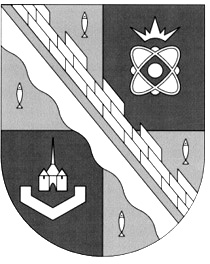 СОСНОВОБОРСКИЙ ГОРОДСКОЙ ОКРУГ ЛЕНИНГРАДСКОЙ ОБЛАСТИ(ЧЕТВЕРТЫЙ СОЗЫВ)Р Е Ш Е Н И Еот 31.01.2020 года № 2Рассмотрев предложенный проект, совет депутатов Сосновоборского городского округаР Е Ш И Л:1. Внести изменения в статью 59 Регламента совета депутатов, утвержденного решением совета депутатов от 24.10.2006 № 173 (с изменениями на 23 декабря 2019 года), изложив ее в новой редакции:«1. Продолжительность выступления автора проекта определяется председательствующим на заседании с учетом предложения автора проекта.Если не установлено иное, продолжительность выступления автора проекта (в том числе автора альтернативного проекта) не может превышать 5 минут.2. Время для выступлений в прениях определяется с учетом важности рассматриваемого вопроса и установленной советом депутатов общей продолжительности прений.Если не установлено иное, продолжительность выступления в прениях не может превышать 3 минут (в том числе для обоснования внесенных поправок к проектам решений), по процедурным вопросам – не более 1 минуты, а для выступления с заключительным словом автора проекта (в том числе альтернативного – не более 3 минут).3. По истечении отведенного для выступления времени председательствующий на заседании совета депутатов вправе предупредить об этом выступающего. В случае, если кто-либо из депутатов потребует соблюдения выступающим норм пункта 2 настоящей статьи Регламента, председательствующий на заседании совета депутатов обязан уточнить у выступающего потребность во времени и продлить его выступление на основании решения большинства депутатов, зарегистрированных на заседании.4. Каждый выступающий должен придерживаться темы обсуждаемого вопроса. Если он отклоняется от нее, председательствующий на заседании совета депутатов вправе напомнить ему об этом.»2. Настоящее решение вступает в силу со дня официального обнародования на сайте городской газеты «Маяк».3. Настоящее решение обнародовать на сайте городской газеты «Маяк».Председатель совета депутатовСосновоборского городского округа                                       В.Б. СадовскийГлава Сосновоборскогогородского округа                                                                         М.В. Воронков«О внесении изменений в статью 59 Регламента совета депутатов»